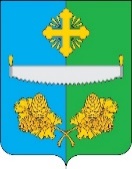 АДМИНИСТРАЦИЯСЕЛЬСКОГО ПОСЕЛЕНИЯ ТУНДРИНОСургутского муниципального районаХанты-Мансийского автономного округа - ЮгрыПОСТАНОВЛЕНИЕ«04» июля 2022 года                                                                                        № 26         Об утверждении методики прогнозирования поступлений доходов в бюджет сельского поселения Тундрино, администрируемых администрациейсельского поселения Тундрино В соответствии со статьей 160.1 Бюджетного кодекса Российской Федерации, постановлением Правительства Российской Федерации от 23.06.2016 № 574 «Об общих требованиях к методике прогнозирования поступлений доходов в бюджеты бюджетной системы Российской Федерации»:Утвердить методику прогнозирования поступлений доходов в бюджет сельского поселения Тундрино, администрируемых администрацией сельского поселения Тундрино, согласно приложению к настоящему постановлению.Разместить настоящее постановление на официальном сайте сельского поселения Тундрино.Настоящее постановление распространяется на правоотношения, возникшие с 01.01.2022 годаГлава сельского поселения Тундрино                                            В.В. СамсоновПриложение к постановлению администрациисельского поселения Тундриноот «04» июля  2022 года №  26  МЕТОДИКАпрогнозирования поступлений доходов в бюджет,сельского поселения Тундрино, администрируемых администрацией сельского поселения Тундрино (далее – методика).Настоящая методика разработана в соответствии с общими требованиями к методике прогнозирования поступлений доходов в бюджеты бюджетной системы Российской Федерации, утвержденными постановлением Правительства Российской Федерации от 23.06.2016 №574 «Об общих требованиях к методике прогнозирования поступлений доходов в бюджеты бюджетной системы Российской Федерации» и устанавливает методику прогнозирования поступлений доходов в бюджет сельского поселения Тундрино по кодам классификации доходов, закрепленных за администрацией сельского поселения Тундрино, в целях прогнозирования доходов бюджета сельского поселения Тундрино на очередной финансовый год и на плановый период.Прогнозирование поступлений в доход бюджета сельского поселенияТундрино осуществляется в соответствии с порядком формирования и применения кодов бюджетной классификации Российской Федерации, их структуре и принципах назначения, утверждаемыми Министерством финансов Российской Федерации, в разрезе видов доходных источников, закрепленных за администрацией сельского поселения Тундрино.   Прогнозирование доходов бюджета сельского поселения Тундриноосуществляется на основе законодательства Российской Федерации, законодательства Ханты-Мансийского автономного округа – Югры, муниципальных правовых актов сельского поселения Тундрино, действующих на момент составления проекта бюджетного поселения Тундрино на очередной финансовый год и на плановый период с учетом предполагаемых изменений.В процессе исполнения бюджета сельского поселения Тундринокорректировка прогноза дохода бюджета сельского поселения Тундрино на текущий финансовый год производится с учетом данных о фактических поступлениях доходов за истекшие месяцы текущего года и (или) при наличии информации, позволяющей спрогнозировать поступление доходов в бюджет сельского поселения Тундрино.Прогнозирование поступлений доходов в бюджет сельскогопоселения Тундрино осуществляется в соответствии с приложением к настоящей методике.